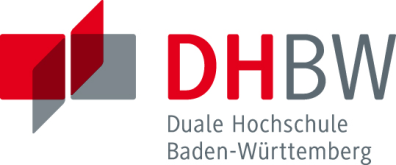 Bewertungshinweise:Extreme Mängel in einem der vier Bewertungsabschnitte führen in der Regel zu einer Ablehnung der gesamten Arbeit (umfangreiche Begründung)!Orientierungsraster zur Notenfindung (zur Bestimmung der Dezimalnote im jeweiligen Punkteintervall siehe die beigefügte Punkte-Noten-Skala)!Bei einem Journal ist bei 50 Punkten und mehr die Bewertung „bestanden“, bei weniger als 50 Punkten die Bewertung „nicht bestanden“ zu geben!Punkte- und NotenskalaG U T A C H T E NArt der
wissenschaftlichen Arbeit  Journal 4. Sem.  WiederholungThema der Arbeit:Verfasser(in):Studiengang:               RSW-BStUFKurs:BStUF      wissenschaftlicher BetreuerAufgabe und Zwecksetzung der nachfolgenden Beurteilung:Diese Vorlage dient der Beurteilung der Leistungsnachweise im Rahmen der Lehreinheit Wirtschaftsmediation im Studiengang RSW-Betriebswirtschaftliche Steuerlehre Unternehmensrechnung und Finanzen (BStUF). Leistungsnachweise sind:Journal: Ein Journal im Rahmen der Lehrveranstaltung Wirtschaftsmediation im 4. Semester ist eine Ausarbeitung über die Erkenntnisse/Erfahrungen/ etc. aus der Lehrveranstaltung sowie eine Auseinandersetzung mit der persönlichen Haltung gegenüber Konflikten, denen ein Studierender aus Sicht eines Mediator bzw. einer Mediatorin gegenüber Medianden aus heutiger Sicht und heutigem Kenntnisstand einnehmen möchte. Da es sich bei der Ausarbeitung u.a. auch um persönliche Erkenntnisse/Erfahrungen etc. handelt, darf – entgegen der üblichen Vorgehensweisen in wissenschaftlichen Arbeiten – im Rahmen des Journals Ausarbeitung auch die „Ich“-Form verwendet werden.Von max. 100 Punkten wurden erreicht (Die Angabe von Punkten ist freiwillig und daher nicht zwingend erforderlich):PunkteDie Arbeit wird bewertet mit:  bestanden  nicht bestanden.Datum:	Datum:	Unterschrift:Unterschrift:1,0 bis 1,5	=	sehr gut100 bis 90 Punkte= eine hervorragende Leistung1,6 bis 2,5	=	gut89 bis 74 Punkte= eine erheblich über dem Durchschnitt liegende Leistung2,6 bis 3,5	=	befriedigend73 bis 58 Punkte= eine Leistung, die durchschnittlichen Anforderungen entspricht3,6 bis 4,0	=	ausreichend57 bis 50 Punkte= eine Leistung, die trotz ihrer Mängel noch den Anforderungen entspricht4,1 bis 5,0	=	nicht ausreichend49 bis 34 Punkte /  34 Punkte 5,0= eine Leistung, die wegen erheblicher Mängel den Anforderungen nicht mehr genügt1. Prüfkriterien1. Prüfkriterien1. PrüfkriterienPrüfkriterien der Gutachterin/Betreuerin bzw. des Gutachters/BetreuersBewertungstendenz
(bitte nur ein X je Merkmal)– – 	 – 	o	 + 	++nicht
relevantklar und eindeutig formulierte Problemstellung/Zielsetzunglogische, aussagekräftige Auseinandersetzungrichtige und vollständige Erfassungkritische Reflexion der eigenen Ergebnisse und Einschätzen zukünftig zu erwartender
Entwicklungenkorrekte Anwendung der Regeln der Rechtschreibung, Grammatik und Interpunktion, angemessener sprachlicher Stilkorrekte Verwendung der fachspezifischen TerminologieEinhalten der Regeln zum Umfangkorrekte äußere Form (z.B. Deckblatt, Druckbild)Bemerkungen:     Maximale Punktzahl:	100Erreichte Punktzahl (freiwilliger Eintrag):	  sehr gut1001,0befriedigend643,1sehr gut991,0befriedigend633,2sehr gut981,0befriedigend623,2sehr gut971,1befriedigend613,3sehr gut961,1befriedigend603,4sehr gut951,2befriedigend593,4sehr gut941,2befriedigend583,5sehr gut931,3ausreichend573,6sehr gut921,4ausreichend563,6sehr gut911,4ausreichend553,7sehr gut901,5ausreichend543,8gut891,6ausreichend533,8gut881,6ausreichend523,9gut871,7ausreichend513,9gut861,8ausreichend504,0gut851,8nicht
ausreichend494,1gut841,9nicht
ausreichend484,1gut831,9nicht
ausreichend474,2gut822,0nicht
ausreichend464,2gut812,1nicht
ausreichend454,3gut802,1nicht
ausreichend444,4gut792,2nicht
ausreichend434,4gut782,2nicht
ausreichend424,5gut772,3nicht
ausreichend414,6gut762,4nicht
ausreichend404,6gut752,4nicht
ausreichend394,7gut742,5nicht
ausreichend384,8befriedigend732,6nicht
ausreichend374,8befriedigend722,6nicht
ausreichend364,9befriedigend712,7nicht
ausreichend354,9befriedigend702,8nicht
ausreichend34 undweniger5,0befriedigend692,8nicht
ausreichend34 undweniger5,0befriedigend682,9befriedigend672,9befriedigend663,0befriedigend653,1